Практичне заняття № 1Тема: Графіка. ОрфографіяОпрацювати такі питанняПоняття про графічну систему української мови. Історичні засади формування графічної системи. Графіка сучасної української мови. Алфавіт. Система співвідношень між літерами алфавіту і звуками мови. Адаптивне співвідношення між буквами і звуками у звукосполученнях дж, дз; літерах я, ю, є, ї, літері щ. Уживання літер ґ і г.  Засвоїти основні поняття:  алфавіт, буква, графема,  графіка, звук  Література1. Бондар О. І., Карпенко Ю. О., Микитин-Дружинець М. Л. Сучасна українська мова: Фонетика. Фонологія. Орфоепія. Графіка. Орфографія. Лексикологія. Лексикографія : навч. посіб. Київ : ВЦ «Академія», 2006.          С. 137–142, 155–160, 162–170, 182–193.2. Волох О. Т. Вступ. Фонетика. Орфоепія. Графіка і орфографія. Лексикологія. Фразеологія. Лексикографія. Словотвір. Вид. друге, перероблене і доп. Київ : Вища школа, 1986. С. 109–130.3. Козачук Г. О. Українська мова : практикум : навч. посібник. Видання друге. Київ : Вища школа, 2008. С. 67–68, 70–72.4.  Козачук  Г. О.,   Шкуратяна  Г. Н.   Практичний   курс   української  мови :   навч. посібник.  Київ : Вища шк., 1993.  367 с.5. Лаврінець О. Я., Симонова К. С., Ярошевич І. А. Читай і знай! 2: Довід.-практикум з фонетики, орфоепії, орфографії, лексикології, фразеології сучасної української мови. Київ : Вид. дім «Києво-Могилянська академія», 2009. С. 40–426. Німчук В. В. Проблеми українського правопису XX – початку XXI ст.ст. – Кам'янець-Подільський : Кам'янець-Подільський  державний педагогічний університет, інформаційно-видавничий відділ, 2002.  116 с.7. Омельчук С.  Практикум  з  правопису української мови:  загальні  питання. Дивослово. 2008. № 3. С. 13–17.8. Паночко М. Словник-довідник слів з літерою ґ. Львів : Кальварія, 1998. 46 с.9. Сучасна українська літературна мова : підручник / М. Я. Плющ,                Г. П. Бевзенко,  Н. Я. Грипас та ін. ; за ред. М. Я. Плющ. Київ : Вища шк., 1994. С. 101–107.10. Список слів з літерою Ґ. Дивослово. 1998. № 3. С. 11.11. Український правопис. 4-е вид., випр. й доп.  Київ, 2004. 240 с.12. Український правопис. Київ, 2019.  С. 2–5, 7–8.
       13. Фаріон   І.   Правопис  –  корсет   мови?   Український   правопис  як   культурно-політичний вибір. Львів : Свічадо, 2004. 120 с.14. Фурдуй М. І. Українська мова : практикум : навч. посібник / за ред. В. В. Різуна. 4-те вид., переробл. і доповн. Київ : Либідь, 2011. С.10–20.15. Шевчук С. В., Лобода Т. М. Практикум з української мови : модульний курс : навч. посіб.  Київ : Вища шк., 2006. 326 с. 16. Ющук І. П. Практикум з правопису української мови.  Київ : Освіта, 2002. С. 6–11.  Виконати вправи й завдання вдома 1. Записати слова в алфавітному  порядку з урахуванням внутрішнього алфавіту.Сосна, зачарування, сила, гарбуз,  знахідка, менеджер, конкурс, місце, техніка, садівництво,  шпала, балка, агротехніка, мінімальний,  забутий, спектр, вдячний, ластівка,  гнучкий, холод, авіаційний,  юність, щогла, ясний, банк, праця, інший, єдність, фантазія, ракурс, випадок, імовірний.3. Виписати у три стовпчики слова, у яких: 1) звуків і букв порівну; 2) звуків менше, ніж  букв; 3) звуків більше, ніж букв.Радію, праця, рідня, дзюркіт, авіалінія, алюміній, дощ, жолудь, емальований,  цятка,   об'їзд,   сім'я,    розбуджений,   електродзвоник,   троє,    ячмінь,   льон,    ідея, обсаджувати.Ключ. З перших букв утвориться афоризм. Завдання для виконання в аудиторії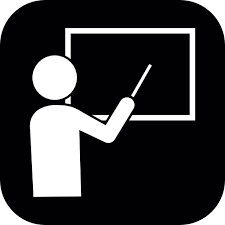 1. Подані слова записати в алфавітному порядку.Тетеря, тихоня, твердосердий, тенькати, тенденція, тезисний, творчий, твань, телеекран, тканина, торбинка, товстолобик, товариство, тло, традиційний, травник, тризна, трепет, трюмо, трухлявий, трясти, троїти, трієчник.2. Подані слова розподілити за такими ознаками: а) літери я, ю, є, ї позначають два звуки (указати, за яких умов це відбувається); б) літери я, ю, є позначають один звук із м’якістю попереднього приголосного.Прив’язати, бюджет, узбережжя, меню, без’язикий, рукавиця, синє, єднання, їхати, лілія, яблуко, гравюра, могутнє, знають, їжак, клієнт, юрба, розмаїття, веселеє, хірургія, сидіння, ательє.3. Замість крапок поставити літери г чи ґ.…вардія, а…ітація, аван…ард, а…ресія, …андж, …осподар, …аага, …атунок, …азда, …реція, ор…анізм, …ирли…а, …речний, …ренландський, Єван…еліє, …еоло…ія, кіло…рам, …урман, …ратчастий, …азета, …ринджоли, …уманізм, …рунтовний, …едзь, …іпотеза, …ендер, …о…оль-мо…оль, …ума, …уркіт, …андж, …удзик, …роно, дзи…а, …анок, …валт, …ігант, ло…опед, …імн, …енетика, а…рус, дри…ати, …уля, …онт, …уральня, …ратчастий   Зверніть увагу на зміни й доповнення в правилах нового правопису 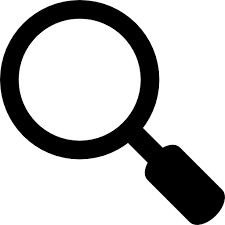 Питання для самоконтролю1.Дайте    визначення    понять    «орфографія», «орфограма», «орфографічне правило».3. Скільки букв в українському алфавіті? Назвіть усі букви.4. Які засоби письма є нелітерними?5. Яке звукове значення букв Я, Ю, Є, Ї?6. Яка буква звука не позначає?7. Які звуки позначаються двома буквами?8. Які букви завжди позначають два звуки?Український правопис старої редакціїУкраїнський правопис 2019 рокуД О П О В Н Е Н ОД О П О В Н Е Н О§ 15. Літера Ґу прізвищах Ґалаґа́н, Ґудзь і под.§ 6. Літера Ґу власних назвах — топонімах України: Ґорґа́ни (гірський масив), Ґоро́нда, У́ґля (села на Закарпатті), у прізвищах українців: Ґалаґа́н, Ґалято́вський, Ґе́ник, Ґерза́нич, Ґерда́н, Ґжи́цький, Ґи́ґа, Ґо́ґа, Ґо́йдич, Ґо́нта, Ґри́ґа, Ґудзь, Ґу́ла, Лома́ґа.§ 3. ІНа початку слова пишеться і, а не и: ім’я́, інди́к, і́ній, і́нколи, і́ноді, і́нший, існува́ти, і́стина.§ 2. Уживання І, И на початку слова На початку слова звичайно пишемо і відповідно до вимови: Іва́н, і́грашка, і́дол, і́кати (‘вимовляти і замість и’), іко́на, іменува́ти, ім’я́, інди́к, і́ноді, іржа́, існува́ти, і́стина, іти́. Деякі слова мають варіанти з голосним и: і́рій і и́рій, і́род і и́род (‘дуже жорстока людина’). И пишемо на початку окремих вигуків (ич!), часток (ич який хитрий), дієслова и́кати (‘вимовляти и замість і’) та похідного від нього іменника и́кання. И на початку слова вживаємо в деяких загальних і власних назвах, що походять із тюркських та інших мов, відповідно до їх вимови в цих мовах: ийбе́н, ир, Ич-оба́, Кім Чен Ин.